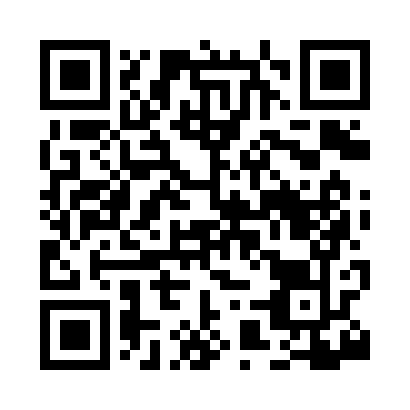 Prayer times for Pahrump, Nevada, USAMon 1 Jul 2024 - Wed 31 Jul 2024High Latitude Method: Angle Based RulePrayer Calculation Method: Islamic Society of North AmericaAsar Calculation Method: ShafiPrayer times provided by https://www.salahtimes.comDateDayFajrSunriseDhuhrAsrMaghribIsha1Mon4:035:3112:484:388:059:332Tue4:035:3112:484:388:059:333Wed4:045:3212:484:398:059:334Thu4:055:3212:494:398:059:325Fri4:055:3312:494:398:059:326Sat4:065:3312:494:398:049:317Sun4:075:3412:494:398:049:318Mon4:075:3412:494:398:049:319Tue4:085:3512:494:398:049:3010Wed4:095:3512:494:398:039:2911Thu4:105:3612:504:398:039:2912Fri4:115:3712:504:398:029:2813Sat4:125:3712:504:408:029:2814Sun4:135:3812:504:408:029:2715Mon4:135:3912:504:408:019:2616Tue4:145:3912:504:408:019:2517Wed4:155:4012:504:408:009:2518Thu4:165:4112:504:407:599:2419Fri4:175:4212:504:407:599:2320Sat4:185:4212:504:407:589:2221Sun4:195:4312:504:397:589:2122Mon4:205:4412:504:397:579:2023Tue4:215:4412:504:397:569:1924Wed4:225:4512:504:397:559:1825Thu4:235:4612:504:397:559:1726Fri4:245:4712:504:397:549:1627Sat4:255:4812:504:397:539:1528Sun4:265:4812:504:397:529:1429Mon4:275:4912:504:387:519:1330Tue4:295:5012:504:387:509:1231Wed4:305:5112:504:387:509:10